DELEGACJA Z HATTSTEDT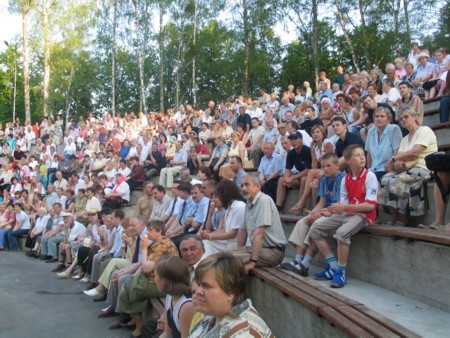 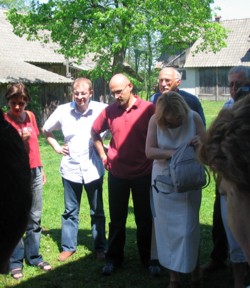 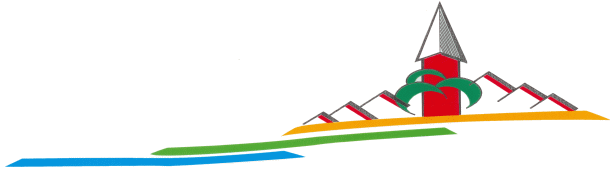 